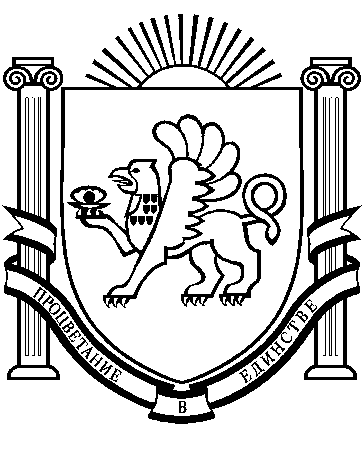 РЕСПУБЛИКА КРЫМРАЗДОЛЬНЕНСКИЙ РАЙОНБОТАНИЧЕСКИЙ  СЕЛЬСКИЙ СОВЕТ50 -е заседание 1 созыва                                                   РЕШЕНИЕ30 декабря 2016 года            с. Ботаническое                                  № 527О внесение изменений в решение Ботанического сельского совета от 27 мая 2015года № 20 « О закреплении территории  Ботанического сельского поселения за депутатами Ботанического сельского совета»     В связи с досрочным прекращением депутатских полномочий по собственному желанию Шичкина Г.В. и Климченко Н.С.,в целях обеспечения улучшения организации работы депутатов Ботанического сельского совета с населением муниципального образования Ботаническое сельское поселение, руководствуясь Федеральным законом Российской Федерации от 06.10.2003 № 131-ФЗ «Об общих принципах организации местного самоуправления в Российской Федерации», нормами Закона Республики Крым от 21.08.2014 № 54-ЗРК «Об основах местного самоуправления в Республике Крым», Ботанический сельский совет  РЕШИЛ:1. Внести изменения в решение Ботанического сельского совета от 27 мая 2015года № 20 « О закреплении территории  Ботанического сельского поселения за депутатами Ботанического сельского совета» согласно приложению .2. Контроль за исполнение настоящего решения возложить на председателя Ботанического сельского совета.3.Обнародовать настоящее решение путем обнародования его на информационном стенде, расположенном в здании Ботанического сельского совета (администрации).Председатель Ботанического сельского совета                                                              М.А.Власевскаяприложение                                                                                         к решению 50 заседания                                                                                        Ботанического сельского                                                                                        совета 1 созыва                                                                                 от 30 декабря 2016 года № 527Закрепление территорий населенных пунктовБотанического сельского поселенияза депутатами Ботанического сельского совета первого созыва№п/пФ.И.О.Территория1.БроякаОксана Николаевнас.Кумовоул.Борисоваул.Степнаяпер.Пионерский2.Власевская Мила Анатольевнас.Кумовоул.40 лет Победыул.Новаяул.Новоселовул.Широкая3.ВовкодавСветлана Валерьевнаул.Изобилияул.Тимирязева4.ГречухинОлег Николаевич              с.Ботаническоеул.Механизаторов ул.Садовая5.ЗубовАлександр Олеговичул.Воровскогоул.Свободыул.Победы6.КондратенкоТатьяна Евгеньевнаул.Новоселовул.Ботаническая7.ЛомоносоваОльга Васильевнаул.Комсомольскаяул.Б.Фрикас.Червоное8.ТымцясьВалентина Васильевнаул.Парковаяул.40 лет Победыул.Горькогоул. Мираул.Гагаринаул.Степнаяул.Дубинина